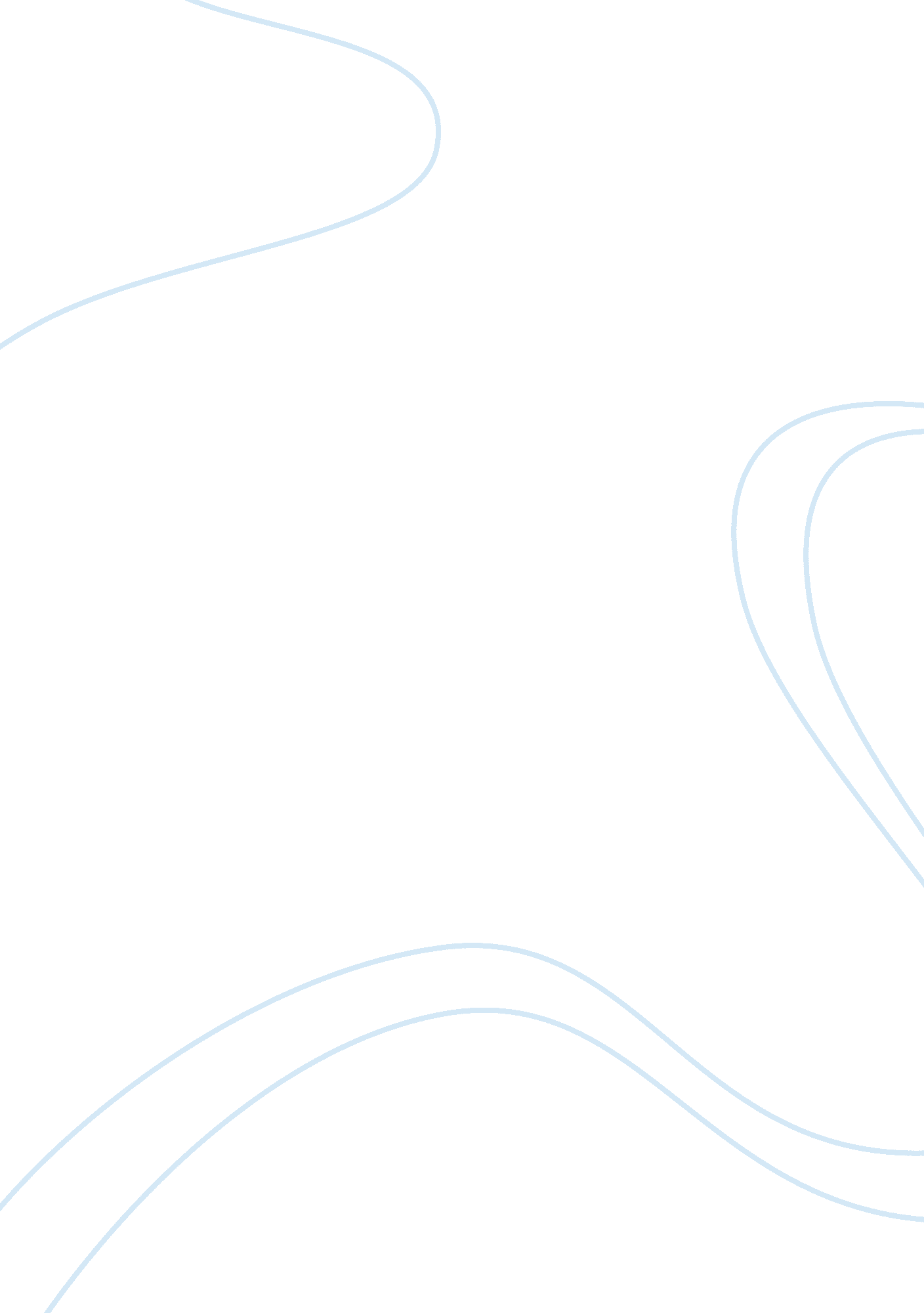 A medications, and acute obesity. its symptoms are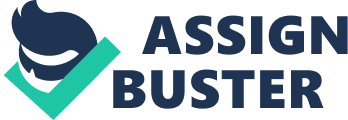 A condition that transpires when thelungs can’t remove all the carbon dioxide the body manufactures is known asrespiratory acidosis (Epstein, 2001). When the lung’s do not remove the carbondioxide, the blood becomes acidic excessively. It is also known as an acid-basebalance disturbance that is due to alveolar hypoventilation. The normal respiratoryacidosis PaCO2 range is 35-45 mm Hg (Epstein, 2001). The normal blood pH for respiratoryacidosis is 7. 35 and 7. 45. The source for respiratory acidosis are diseaseswithin in lung tissue (pulmonary fibrosis), sleep apnea, heavy painmedications, and acute obesity. Its symptoms are short of breath, confusion, and lethargy (Hadjiliadis, 2016).  The compensatory answer to respiratoryacidosis is a raise in bicarbonate levels. He kidneys hold on to bicarbonate. Respiratoryacidosis can be diagnosed by chest x-ray, CT scan, or pulmonary function test. There are a couple of treatments known for respiratory acidosis. A CPAP whichis a noninvasive positive pressure ventilation may be prescribes (Hadjiliadis, 2016). Also, drugs thatreverse airway obstruction, oxygen, and therapy that help to stop smoking arealso treatments. Respiratory alkalosis conditionpronounced by a low level of carbon in the blood due to breathing inordinately. The source of this condition is hyperventilation, anxiety, pregnancy and fever.  Lung diseases may lead to short of breath andmay also cause respiratory alkalosis (pulmonary embolism or asthma). The indicatorsmay consist of being light headed, dizziness, numbness of the hands and feet. Todetermine the pH for respiratory alkalosis is pH > 7. 45. The normal range is7. 35-7. 45.  Direct activity to the respiratorycentre can causes respiratory alkalosis. The source of respiratory alkalosis is hyperventilation. Hyperventilation is when someone breathes rapidly or deeply. The causes of thisare asthma, chronic obstructive pulmonary disease, pregnancy, and drug use (Acid Base Physiology, n. d.). In respiratoryalkalosis alterations within the physicochemical equilibrium occur because oflowered pCO2, results in modest decrease in HCO3. There isn’t adequate time forthe kidneys to answer, therefore this is the only change in respiratoryalkalosis. The overall response is a decrease in bicarbonate levels. Perhapsanxiety is the main cause of the condition, using a mask so you can take in carbondioxide. Metabolic acidosis is present when there’sa clinic disturbance distinguished by an increase in plasma acidity (Quinn, 2017).  One of the causes of metabolic acidosis iswhen the kidneys aren’t dumping plenty of acid from the body. The three typesof metabolic acidosis are lactic acidosis, diabetic acidosis, and hyperchloremicacidosis.  Diabetic ketoacidosis is aconsequential complication of diabetes. This is an outcome of the bodyproducing high levels of blood acid ketones and not being able to produce adequateamounts of insulin. A decrease in plasma bicarbonate concentration and an increasein plasma chloride concentration is present when hyperchloremic acidosis is occurring. Lactic acidosis is present when there is a buildup if lactate in the body. Thisresults in extremely low pH in the blood. Kidney diseases, poisoning bymethanol and severe dehydration can cause metabolic acidosis. The normal HCO3range is 22-26mmol/L. To determine the metabolic component in metabolicacidosis you use the formula <22mmol/L. The pH for metabolic acidosis is7. 35 or lower. The body’s response to metabolic acidosis is foreseeable. Ventilation increases to blow off CO2. This decreases the amount of acid in theblood. Frequent treatments for metabolic acidosis are insulin if you have DKAwhich can you in a coma, detoxification from drug or alcohol poisoning, ivfluids, and sodium bicarbonate administered through an iv. When your body loses so much acid orgains to much base, this is known as metabolic alkalosis. Attributed to this isadrenal disease, antacids, laxatives, and alcohol abuse.   Lossof hydrogen ions, contraction alkalosis, and shift of hydrogen ions into theintracellular space can generate metabolic alkalosis. Hydrogen ions can be lostthrough the GI tract or kidneys. Shifting of hydrogen ions into theintracellular space overall develops with hypokalemia. Handing tremoring, muscles spasms for an excessive amount of time, muscle twitching are signs ofmetabolic alkalosis. The pH level is 7. 45 or higher, also HCO3> 26 mmol/L. Inorder to retain CO2 we have to hyperventilate. However, stimulation of brainchemoreceptors with an elevated PaCO2 dulls the hypoventilation required tocorrect the pH. Basically, ventilation decreases when holding on to CO2. Totreat metabolic alkalosis, you need to correct the blood pH. You can undergodialysis, and get iv fluids. Elderly age might compromise theacid-base balance process. One major organs, the kidney, has a distinctstructural and functional phenotypic change that happens while you are growing older. Elderly people people have a decrease in glomerular filtration and renal inrenal plasma flow then of a younger individual. At age 40 the decrease ordecline starts. On standard occasions, elderly people can maintain anelectrolyte balance, however, in dangerous situations that can be gone. Thismakes them subject to hypernatremia, hyponatremia, and volume depletion. Plasmasodium is the most familiar electrolyte disturbance occurring in older aging people.  Furthermore, a decline in urinaryconcentration ability and thirst can contribute to dehydration which is usualin elderly patients. 